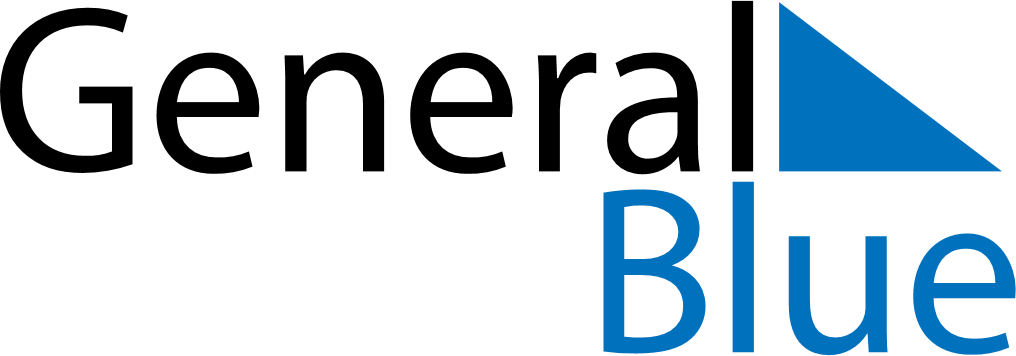 Weekly CalendarDecember 7, 2020 - December 13, 2020Weekly CalendarDecember 7, 2020 - December 13, 2020Weekly CalendarDecember 7, 2020 - December 13, 2020Weekly CalendarDecember 7, 2020 - December 13, 2020Weekly CalendarDecember 7, 2020 - December 13, 2020Weekly CalendarDecember 7, 2020 - December 13, 2020MondayDec 07TuesdayDec 08WednesdayDec 09ThursdayDec 10FridayDec 11SaturdayDec 12SundayDec 13